Муниципальное бюджетное дошкольное образовательное учреждение «Александровский детский сад»Конспект непосредственной образовательной деятельности старшей группы по аппликации «Незнайка».Подготовил воспитатель : Петраш Елена АлександровнаКонспект непосредственной образовательной деятельности старшей группы по аппликации «Незнайка».Подготовил воспитатель старшей разновозрастной группы Петраш Е. А.Цель: научить детей выполнять аппликацию по образцу, используя цветную бумагу разных цветов. Формировать интерес к данному виду труда.Задачи: учить передавать образ Незнайки, украшать отдельные части и детали изображения, развивать воображение, активность, творчество, умение выделять красивые работы, рассказывать о них, а также развивать внимание, зрительный контроль действия рук, воспитывать аккуратность, усидчивость.Материал и оборудование: образец «Незнайки», цветная бумага, альбомный лист для каждого ребенка, клей, кисти, салфетка.Предварительная работа: чтение Незнайки, просмотр мультфильма. рассматривание иллюстраций.Занятие по аппликации на тему «Незнайка».Ход занятияВоспитатель встречает детей словами:Организационный момент:Здравствуйте, мои дорогиеИ маленькие и большие!Вижу, как вы подрослиДо чего же хороши!Загадки:Он, конечно, самый главныйОзорник-шалун забавный.Он в огромной синей шляпеНеумеха и растяпа.(Незнайка)В городке красивом этомЦелый год сияет лето.И народ весёлый тут —Коротышками зовут.Среди них Пилюлькин есть,Лютик — всех не перечесть.Самый главный тут Незнайка.Что за город, угадай-ка.(Цветочный город)Этот парень очень славныйДруг Незнайки самый главный.Они, бывает, ссорятся,Но дружба не расстроится.(Гунька)В золотых цветах лужайка,Солнце светит в синеве,Что любил носить НезнайкаУ себя на голове?(Шляпу)С именем вкусным,Не бывает грустным.Смотрит весело вокругОн Незнайке — верный друг.(Пончик)Этот очень-очень важный.Он с касторкою отважноНа болезнь бросается,Всех лечить старается.(Доктор Пилюлькин)У хорошенькой малышкиГолубые глазки.Она очень любит книжки –И стихи, и сказки.(Синеглазка)Воспитатель: Молодцы ребята. Как вы думаете, из какого произведения все герои.Дети: Незнайка.Воспитатель: Правильно, а кто написал это произведение.Дети: Николай Носов.Воспитатель: Да ребята, Николай Николаевич Носов родился 23 ноября 1908 года. В 1927 году Николай поступает в Киевский художественный институт, а в 1929 переводится в Институт кинематографии в Москве. С 1932 года по 1951 Носов работает в качестве режиссера-постановщика мультипликационных, научно-популярных и учебных фильмов. Как писатель Носов дебютировал в 1938 году: был издан его первый рассказ для детей, "Затейники". Вскоре рассказы Носова печатаются в одном из самых известных в то время журналов — "Мурзилке". Рассказы "Живая шляпа", "Огурцы", "Чудесные брюки", "Мишкина каша", "Огородники", "Фантазеры" и другие были объединены в сборнике "Тук-тук-тук" и изданы в 1945 году. Сборники рассказов "Ступеньки" и "Веселые рассказы" (для детей младшего и среднего возраста) вышли в 1947 году. В 50-годах издаются романы: сказки, объединенные в трилогию "Приключения Незнайки", "Незнайка в Солнечном городе", "Незнайка на Луне. Созданы кинофильмы по киносценариям Н. Носова: "Два друга", Дружок", "Фантазеры", "Приключения Коли Клюквина", пьесы "Незнайка учится", "Незнайка — путешественник", "Незнайка в Солнечном городе". Носов в своих произведениях знакомит детей с житейскими правилами, он подает их так, что полезные и интересные знания приходят к читателям как бы сами собой.Физминутка:Вот Незнайка потянулся,Раз нагнулся, два нагнулсяРуки в стороны развелВидно рифму не нашелЧтобы рифму отыскать,Надо на носочки встать.Воспитатель: Ребята, а какой Незнайка?Дети: Озорник, шалунишка.Воспитатель: Ребята, давайте и мы изобразим Незнайку. Посмотрите на образец. Готовы? Но сначала вспомним технику безопасности работы с клеем:1. С клеем обращайтесь осторожно. Клей ядовит!2. Наноси клей на поверхность изделия только кистью.3. Нельзя, чтобы клей попадал на пальцы рук, лицо, особенно глаза.4. При работе с клеем пользуйтесь салфеткой.5. По окончании работы обязательно вымыть руки и кисть.Ребята нарезаем маленькими кусочками цветные полоски цветной бумаги, потом приклеиваем по образцу, и так заполняем каждую часть героя, шляпку, рубашку, галстук, штанишки, старайтесь делать аккуратно. Всем успехов.Дети приклеивают.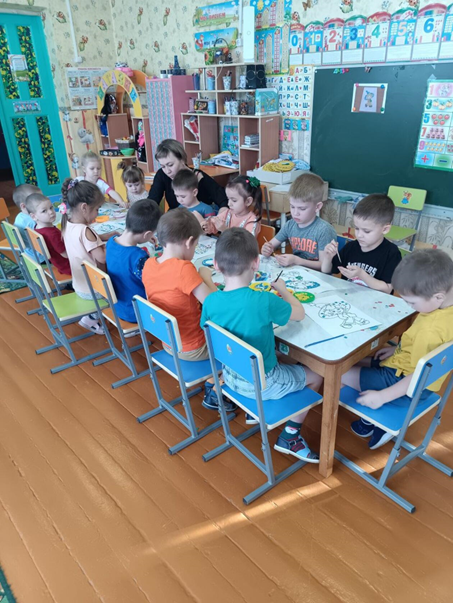 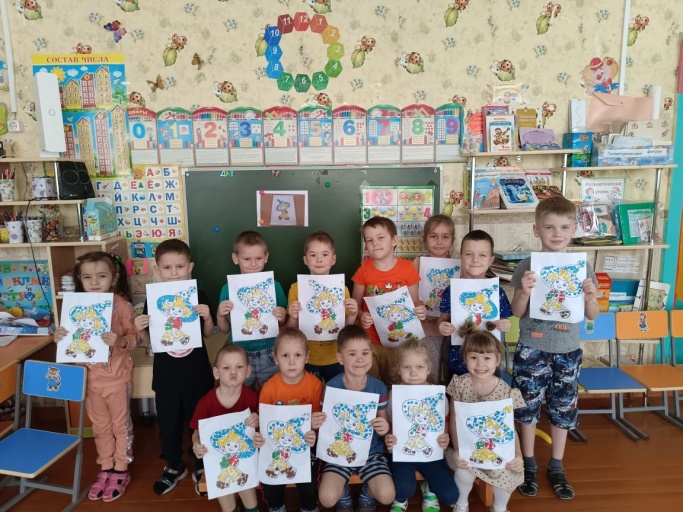 